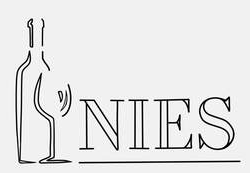 NIES Reservation form       Member cost $30.00                                                                                                      Guest Cost $35.00                                                                                                Membership $25.00/yearMember(s) Name: _________________________________________________Guest(s) Name: ___________________________________________________Guest(s) Phone number: ___________________________________________________Guest(s) Email: ___________________________________________________________Mail checks to:Linda Pendleton6504 Brentwood LaneSpirit Lake ID 83869nieswinegroup@gmail.comReservations must be received no later than the Monday before the tasting.*Per our bylaws anyone under the age of 21 may not attend NIES functions.  Pursuant to Idaho Code Section 23-808, NIES is not allowed to serve alcohol to anyone who is intoxicated.